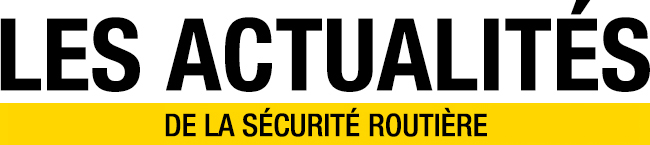 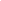 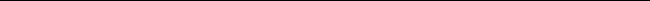 N° 149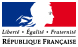 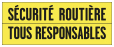 06 septembre 2018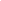 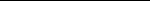 EN BREFINITIATIVESINTERNATIONAL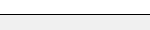 TÉMOIGNAGE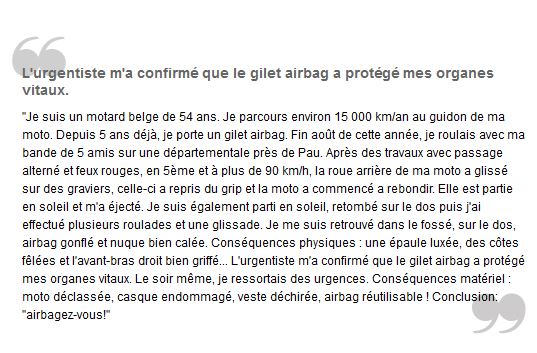 AGENDA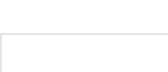 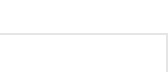 
Si vous souhaitez nous suggérer des informations 
à traiter dans le prochain numéro.SUIVEZ LA SÉCURITÉ ROUTIÈRE SUR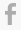 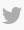 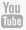 securite-routiere.gouv.frMentions légales : vous disposez d'un droit d'accès, de modification, de rectification et de suppression des données qui vous concernent (art. 34 de la loi "Informatique et libertés" du 6 janvier 1978). Pour toute demande, adressez-vous à :  webmestre-internet.dscr@interieur.gouv.fr

Pour vous désabonner, veuillez suivre ce lien.